Кулькин Евгений Александрович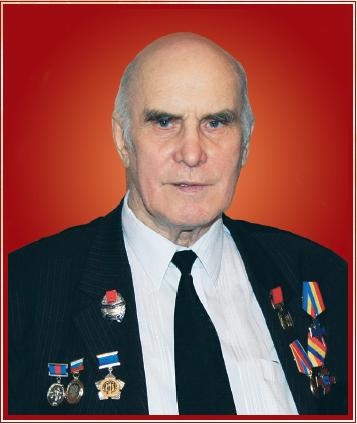 Член Союза писателей России, руководитель Волгоградского отделения Центра духовной культуры им. Ф. УшаковаРодился 15 мая 1929 г. в г. Новоаннинском Волгоградской области.Среди плеяды волгоградских писателей, в творчестве которых находит отражение история нашего края, Евгений Кулькин занимает особое место.Евгений Александрович вошел в литературу как поэт. Он автор шести поэтических сборников: «Первая книжка», «Особые приметы», «Иду на зов», «Заповедь», «Внезапный дождь», «Песенный причал».Читатели знают не только его стихи, он известен прежде всего как автор трилогий «Смертный грех», «Прощеный век», «Хазарань», романов о Сталинградской битве «Святой с минного поля», об историческом прошлом Царицына «Знак беды», повести о казачьем детстве «Последний день лета» и многих других книг. За трилогию «Смертный грех» писатель стал первым лауреатом премии города-героя Волгограда.Творчество Евгения Кулькина свидетельствует о том, что писатель стал связующим звеном между прошлым и будущим, являясь хранителем самобытного русского слова. Его произведения насыщены красочным бытовым колоритом, знанием обычаев и психологии казачества. Одной из центральных проблем его творчества становится проблема бездуховности.Герои двух сборников рассказов, вышедших в Москве и Волгограде — «Дуга с колокольчиком» и «Вдовий сенокос», — посвящены этой теме.Многие годы Евгений Кулькин работал журналистом, редактором радио, он знает жизнь глубинки не понаслышке. Он мастер живописать словом. Эта особенность творчества писателя позволила научно-исследовательскому институту истории русского языка Волгоградского госуниверситета обратиться к изучению во многом уникального способа образного мышления и составить словник по роману «Смертный грех» с указанием страниц употребления каждой словоформы, что необходимо для создания словаря донских говоров.За трилогию «Прощеный век» (романы «Крушение», «Покушение», «Искушение») Е. Кулькин стал лауреатом Всероссийской премии «Сталинград» в юбилейном для Сталинградской победы 2003 г.Научно-исследовательский институт истории русского языка подготовил к защите ряд кандидатских и докторских диссертаций, выиграл два гранта Академии наук России по творчеству писателя Е. Кулькина.Начав свою деятельность в 1956 г., писатель к своему 80-летию подготовил кизданию 15-томное собрание своих сочинений, часть которых еще ни разу небыла опубликована, например, романы «Без права на личную жизнь», трилогия «Мания», сборники рассказов «Приманка для стрекозы», «Мать-одиночка» и «Следы на потолке».Евгений Кулькин является ответственным секретарем литературно-художественной газеты «Парнас», которой в 2009 г. исполнилось 15 лет. Все эти годы он писал очерки, репортажи, эссе о выдающихся людях города и области.Он ведет большую работу с подрастающей литературной сменой, активно участвует в общественной жизни города и области.Евгений Александрович Кулькин — лауреат Государственной премии Волгоградской области, премии «Имперская культура», премии МВД СССР.Звание «Почетный гражданин Волгоградской области» присвоено постановлением Волгоградской областной думы от 15 декабря 2005 г. № 21/632.